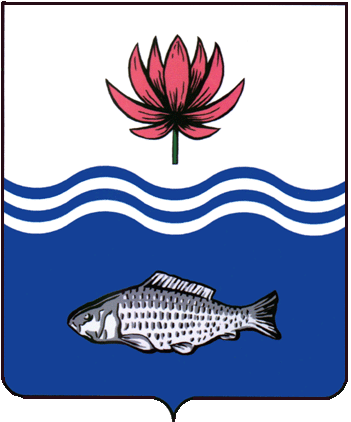 АДМИНИСТРАЦИЯ МО «ВОЛОДАРСКИЙ РАЙОН»АСТРАХАНСКОЙ ОБЛАСТИПОСТАНОВЛЕНИЕО внесении изменений в постановление администрацииМО «Володарский район» от 30.12.2019 г. № 2220«Об утверждении муниципальной программы«Управление муниципальным имуществом и земельными ресурсами муниципального образования«Володарский район» на 2020-2022 гг.» В связи с уточнением объема финансирования, неисполнением доходной части бюджета по итогам 2 квартала 2020 г., администрация муниципального образования «Володарский район»ПОСТАНОВЛЯЕТ:1.В паспорте муниципальной программы «Управление муниципальным имуществом и земельными ресурсами муниципального образования «Володарский район» на 2020-2022 гг.» строку 9 изложить в следующей редакции:            Далее по тексту.2.Приложение № 1 к постановлению администрации МО «Володарский район» от 30.12.2019 г. № 2220 «Об утверждении муниципальной программы «Управление муниципальным имуществом и земельными ресурсами муниципального образования «Володарский район» на 2020-2022 гг.  изложить в новой редакции.3.Финансово - экономическому управлению администрации МО «Володарский район» осуществлять финансирование программных мероприятий в пределах утвержденного бюджета муниципального образования «Володарский район» на 2020 год и плановый период 2021-2022 гг.4.Главному редактору МАУ «Редакция газеты «Заря Каспия» (Шарова) опубликовать настоящее постановление в районной газете «Заря Каспия».5.Сектору информационных технологий организационного отдела администрации МО «Володарский район» (Поддубнов) разместить настоящее постановление на сайте администрации муниципального образования «Володарский район».6.Настоящее постановление является неотъемлемой частью постановления администрации МО «Володарский район» от 30.12.2019 г.                                           № 2220 «Об утверждении муниципальной программы «Управление муниципальным имуществом и земельными ресурсами муниципального образования «Володарский район» на 2020-2022 гг.»7.Постановление вступает в силу со дня его официального опубликования.8.Контроль за исполнением настоящего постановления возложить на                   и.о. заместителя главы администрации МО «Володарский район» по оперативной работе Мухамбетова Р.Т.Глава администрации		                   	                            Х.Г.ИсмухановПриложение №1к постановлению администрацииМО «Володарский район»от 31.12.2020 г. № 1611Муниципальная программа«Управление муниципальным имуществом и земельными ресурсами муниципального образования «Володарский район» на 2020-2022 гг.»1.Паспорт муниципальной программы «Управление муниципальным имуществом и земельными ресурсами муниципального образования «Володарский район» на 2020-2022 гг.»2. Общая характеристика проблемы и анализ причин возникновенияВ основе разработки муниципальной программы «Управление муниципальным имуществом и земельными ресурсами муниципального образования «Володарский район» на 2020-2022 гг.», положена необходимость в исполнении федеральных законов. Правовой основой муниципальной программы являются законодательные нормативные акты: Земельным кодекс Российской Федерации, Градостроительный кодекс Российской Федерации, Федеральный закон от 06.10.2003 года № 131-ФЗ «Об общих принципах организации местного самоуправления в Российской Федерации» (в ред. от 29.12.2017), Федеральный закон от 21.07.1997 года № 122-ФЗ «О государственной регистрации прав на недвижимое имущество и сделок  с ним», Федеральный закон от 13.07.2015 N 218-ФЗ «О государственной регистрации недвижимости», Федеральный закон от 08.05.2010 N 83-ФЗ «О внесении изменений в отдельные законодательные акты РФ в связи с совершенствованием правового положения государственных (муниципальных) учреждений», Федеральный закон  от 22 июля 2008 года N 159 «Об особенностях отчуждения недвижимого имущества, находящегося в государственной собственности субъектов Российской Федерации или в муниципальной собственности и арендуемого субъектами малого и среднего предпринимательства»,  № 135-ФЗ от 29.07.1998 года «Об оценочной деятельности в Российской Федерации», Приказ ФАС РФ от 10.02.2010г. № 67 «О порядке проведения конкурсов или аукционов на право заключения договоров аренды, договоров доверительного управления имуществом, иных договоров, предусматривающих переход прав владения и (или) пользования в отношении государственного или муниципального имущества, и перечне видов имущества, в отношении которого заключение указанных договоров может осуществляться путем проведения торгов в форме конкурса».Реестр муниципального имущества МО «Володарский район» - это муниципальная информационная система, представляющая собой организационно упорядоченную совокупность документов и информационных технологий, реализующих процессы учета объектной регистрации, воспроизводство и движение имущества, находящегося в собственности муниципального образования «Володарский район». Перечень объектов постоянно меняется, что объясняется продолжающейся приватизацией квартир, приемом или передачей объектов как жилого, так и нежилого фонда, отчуждением, списание и т.д. В целях организации учета имущества муниципального образования «Володарский район» необходимо дальнейшее совершенствование и обновление структуры программного обеспечения.Утверждение данной Программы необходимо для реализации и исполнения Федеральных законов РФ, лежащих в основе разработки данной муниципальной программы. Программа разработана: - для приведения в соответствие муниципального имущества c нормативно - правовой базой; - для возможности подготовки аукционной документации на объекты для сдачи в аренду, а также приватизации, для эффективного использования муниципального имущества;- для возможности представления муниципального имущества для развития субъектов малого и среднего бизнеса; - для выявления объектов муниципального имущества администрации МО «Володарский район нуждающихся в техническом осмотре.Проведение государственной регистрации права собственности муниципального образования «Володарский район» на земельные участки для эксплуатации зданий, строений, сооружений, расположенных на территории района, осуществляется в соответствии с законодательством и нормативными актами органов местного самоуправления на основании ст. 19 Земельного кодекса Российской Федерации и Постановления Правительства РФ от 30.06.2006 N 404 «Об утверждении перечня документов, необходимых для государственной регистрации права собственности Российской Федерации, субъекта Российской Федерации или муниципального образования на земельный участок при разграничении государственной собственности на землю» и требует проведения кадастровых работ на такие земельные участки. Оформление документов землепользования и постановка земельных участков на государственный кадастровый учет для эксплуатации многоквартирных домов осуществляется в соответствии с Федеральным законом «О Фонде содействия реформированию жилищно-коммунального хозяйства» и ст. 16 Федерального закона «О введении в действие Жилищного кодекса Российской Федерации». Кроме того, при проведении работ по формированию земельных участков для эксплуатации многоквартирных домов, необходима подготовка технической документации на объекты недвижимости и земельные участки кадастровым инженером. Предоставление земельных участков посредством проведения торгов осуществляется в соответствии со ст. 39.11 Земельного кодекса Российской Федерации. Перед проведением торгов предоставление земельного участка для строительства без предварительного согласования места размещения объекта в соответствии со ст. ст. 39.11, 39.18 Земельного кодекса Российской Федерации, осуществляется только после проведения работ по формированию земельного участка - это проведение топографо-геодезической съемки, межевание, подготовка схемы расположения земельных участков на кадастровом плане и постановка на государственный кадастровый учет. Кроме того, в соответствии с Федеральным законом «Об оценочной деятельности в Российской Федерации» проведение оценки при продаже объектов, принадлежащих Российской Федерации, субъектам Российской Федерации или муниципальным образованиям является обязательным. При формировании земельных участков необходимы отчеты независимого оценщика по определению начальной цены, а также проведение инвентаризации и оформление актов обследования земельных участков, подготовка запросов о зарегистрированных правах, присвоении адреса и оформление заключения о рекомендуемой доле. Изъятие земельных участков осуществляется после проведения работ по формированию и проведению государственного кадастрового учета земельных участков для эксплуатации многоквартирных домов в соответствии с Земельным кодексом Российской Федерации. Кроме того, изъятию, в соответствии со ст. 32 Жилищного кодекса Российской Федерации, подлежат только те земельные участки, в отношении которых проведен государственный кадастровый учет. В соответствии с изменениями федерального законодательства, нормативными актами органов местного самоуправления по вопросам управления муниципальной собственностью, муниципальные квартиры, нежилые здания и помещения, а также движимое имущество подлежат передаче в казну муниципального образования «Володарский район» и требуют соответственно оформления правоустанавливающей и право подтверждающей документации.На период 2020 - 2021 гг. планируется формирование и постановка земельных участков на государственный кадастровый учет для строительства объектов муниципальной собственности для муниципальных нужд.Развитие земельных отношений невозможно без совершенствования системы мониторинга земель, основной задачей которого является обеспечение достоверной землеустроительной, правовой и оценочной документацией проводимых преобразований в области земельных отношений. Для соблюдения требований земельного и имущественного законодательств Российской Федерации на территории муниципального образования «Володарский район» проводится обследование земельных участков, находящихся в муниципальной собственности и земельных участков, государственная собственность на которые не разграничена, а также объектов недвижимости с целью получения сведений о фактическом их использовании. По выявленным фактам нарушения законодательства информация направляется в управление муниципального контроля для принятия мер по устранению выявленных правонарушений. Кроме того, работы по обследованию необходимы для дальнейшей работы по заключению договоров аренды и продажи земельных участков и объектов недвижимости. В период 2020 - 2022 годов будет продолжена работа по оформлению правоустанавливающей и право подтверждающей документации на объекты казны. В связи с этим необходимы затраты на подготовку технической документации, технических паспортов, справок, заключений и иных документов.Будет продолжена работа по оформлению прав собственности на бесхозяйные объекты недвижимого имущества, расположенные на территории муниципального образования «Володарский район», требующая в соответствии со ст. 222 ГК РФ затрат на оформление правоустанавливающей и право подтверждающей документации.Для выполнения всех поставленных задач по эффективному использованию земельных и имущественных ресурсов, проведению землеустроительных и кадастровых работ, стабильному и своевременному поступлению средств в доходную часть бюджета необходимо проведение работы по учету и оформлению документов на распоряжение имуществом казны.3.   Цели программыЦелью Программы является совершенствование системы учета муниципального имущества МО «Володарский район»;-функционирование системы управления и распоряжения муниципальной собственностью МО «Володарский район»;-повышение уровня профессионализма специалистов и совершенствование материально – технической базы, получение информационных, консультационных и юридических услуг. обеспечение эффективного управления и распоряжения муниципальным имуществом и земельными участками;- обеспечение эффективного управления и распоряжения муниципальным имуществом и земельными участками;- улучшение технического состояния зданий администрации муниципального образования «Володарский район».Изготовление технической документации на объекты муниципальной собственности, включенные в Реестр и ранее не учтенные, исполняется правообладателем объектов для осуществления государственной регистрации права муниципальной собственности, на объекты муниципальной собственности, включенные в Реестр, но незарегистрированные в установленном порядке.4. Основные задачи программыЗадачи программы:-проведение кадастровых работ по образованию, преобразованию земельных участков;-оформление правоустанавливающих документов на объекты муниципального имущества администрации МО «Володарский район»;- проведение независимой	 оценки муниципального имущества администрации МО «Володарский район» для оформления аукционной документации;-проведение работ по техническому заключению и техническому осмотру муниципального имущества администрации МО «Володарский район»;             -реализация полномочий МО «Володарский район» по преимущественному праву покупки земель сельскохозяйственного назначения, исполнение поручений администрации и Главы МО по приобретению имущества в собственность МО «Володарский район» и распоряжению муниципальным имуществом и земельными ресурсами; - изъятие земельных участков и объектов недвижимого имущества для муниципальных нужд;- эффективность использования муниципального недвижимого имущества.5. Перечень программных мероприятийПодготовка объектов муниципального имущества дает возможность не только систематизировать пакет документов для получения государственной регистрации на объект муниципального имущества администрации МО «Володарский район», но и выявить технические неполадки и недостатки муниципального имущества.	Техническая документация - коммерческие документы, которые нужны при поставках оборудования и технических потребительских товаров длительного пользования. К технической документации относятся: технические и кадастровые паспорта на объекты недвижимости, а также на земельные участки, формуляры и описания изделий, инструкции по монтажу и эксплуатации, различные схемы, чертежи, технические заключения о пригодности объектов движимого имущества к эксплуатации, независимая оценка объектов муниципального имущества, ведомости запасных частей, инструмента, приспособлений и прочее:1. Оформление земельных участков под объектами недвижимостиЗемельные участки, находящиеся под объектами недвижимости, которые являются муниципальной собственностью, нуждаются в дооформлении, так как не все объекты, находящиеся в реестре муниципального имущества, имеют свидетельство о праве собственности на земельные участки. Так же имеются объекты ранее не учтенные, приобретенные в муниципальную собственность ненадлежащим образом.Оформление технической документации на объекты недвижимости невозможно без правоустанавливающих документов на земельные участки под ними, включающими в себя такие виды работ:-кадастровые работы;-получение кадастрового паспорта земельного участка.2.Получение кадастровых и технических паспортов на объекты недвижимости. Оформление кадастровых и технических паспортов на объекты недвижимости после получения правоустанавливающих документов на земельные участки под ними.-для получения вышеуказанных документов необходимо представить свидетельства о праве собственности на земельные участки, кадастровые паспорта земельных участков;-разрешение на строительство объекта недвижимости;-акт ввода в эксплуатацию данного объекта недвижимости.3.Технические осмотры и технические заключения на объекты муниципального имущества администрации МО «Володарский район»:- для проведения данных работ над объектами муниципального имущества, правообладателю необходимо представить все правоустанавливающие документы в организации и фирмы имеющие лицензии и разрешения государственного образца для проведения данных работ.6. Независимая оценка муниципального имуществаСогласно ст. 8 Федерального закона № 135-ФЗ от 29.07.1998 года «Об оценочной деятельности в Российской Федерации», необходимо проводить независимую оценку муниципального имущества в целях его приватизации, передачи в доверительное управление либо передачи его в аренду.7. Контроль и отчетность при реализации программыВ  целях текущего контроля за эффективным использованием бюджетных средств, разработчику программы необходимо направлять в бюджетный отдел финансово - экономического управления администрации МО «Володарский район» квартальный, годовой (итоговый) отчеты согласно  формам и срокам, установленным Постановлением администрации МО «Володарский район» от 01.10.2015 г. № 1467 «Об утверждении Порядка разработки, утверждения, реализации и оценки эффективности муниципальных программ на территории МО «Володарский район».Верно:от 31.12.2020 г.N 1611Средства районного бюджета5233,131313,1312460,002460,00Наименование муниципальной программы                 «Управление муниципальным имуществом и земельными ресурсами муниципального образования «Володарский район» на 2020-2022 гг.» «Управление муниципальным имуществом и земельными ресурсами муниципального образования «Володарский район» на 2020-2022 гг.» «Управление муниципальным имуществом и земельными ресурсами муниципального образования «Володарский район» на 2020-2022 гг.» «Управление муниципальным имуществом и земельными ресурсами муниципального образования «Володарский район» на 2020-2022 гг.» Цели муниципальной программы 1. Совершенствование системы учета муниципального имущества МО «Володарский район»-  функционирование системы управления и распоряжения муниципальной собственностью МО «Володарский район».2. Повышение уровня профессионализма специалистов и совершенствование материально – технической базы, получение информационных, консультационных и юридических услуг.3. Управление, распоряжение муниципальным имуществом и земельными участками.4. Эффективное управление, распоряжение, рациональное использование имущества и земельных участков в соответствии с законодательством РФ, а также в соответствии с имущественными интересами муниципального образования «Володарский район».1. Совершенствование системы учета муниципального имущества МО «Володарский район»-  функционирование системы управления и распоряжения муниципальной собственностью МО «Володарский район».2. Повышение уровня профессионализма специалистов и совершенствование материально – технической базы, получение информационных, консультационных и юридических услуг.3. Управление, распоряжение муниципальным имуществом и земельными участками.4. Эффективное управление, распоряжение, рациональное использование имущества и земельных участков в соответствии с законодательством РФ, а также в соответствии с имущественными интересами муниципального образования «Володарский район».1. Совершенствование системы учета муниципального имущества МО «Володарский район»-  функционирование системы управления и распоряжения муниципальной собственностью МО «Володарский район».2. Повышение уровня профессионализма специалистов и совершенствование материально – технической базы, получение информационных, консультационных и юридических услуг.3. Управление, распоряжение муниципальным имуществом и земельными участками.4. Эффективное управление, распоряжение, рациональное использование имущества и земельных участков в соответствии с законодательством РФ, а также в соответствии с имущественными интересами муниципального образования «Володарский район».1. Совершенствование системы учета муниципального имущества МО «Володарский район»-  функционирование системы управления и распоряжения муниципальной собственностью МО «Володарский район».2. Повышение уровня профессионализма специалистов и совершенствование материально – технической базы, получение информационных, консультационных и юридических услуг.3. Управление, распоряжение муниципальным имуществом и земельными участками.4. Эффективное управление, распоряжение, рациональное использование имущества и земельных участков в соответствии с законодательством РФ, а также в соответствии с имущественными интересами муниципального образования «Володарский район».Задачи муниципальной программы 1. Обеспечение эффективного управления и распоряжения муниципальным имуществом и земельными участками.2. Улучшение технического состояния зданий администрации муниципального образования «Володарский район».1. Обеспечение эффективного управления и распоряжения муниципальным имуществом и земельными участками.2. Улучшение технического состояния зданий администрации муниципального образования «Володарский район».1. Обеспечение эффективного управления и распоряжения муниципальным имуществом и земельными участками.2. Улучшение технического состояния зданий администрации муниципального образования «Володарский район».1. Обеспечение эффективного управления и распоряжения муниципальным имуществом и земельными участками.2. Улучшение технического состояния зданий администрации муниципального образования «Володарский район».Целевые показатели (индикаторы) программы- оформление правоустанавливающих документов на объекты муниципального имущества администрации МО «Володарский район»;- проведение кадастровых работ по образованию, преобразованию земельных участков;-  проведение  независимой	 оценки муниципального имущества администрации МО «Володарский район» для оформления аукционной документации;- проведение работ по техническому заключению и техническому осмотру муниципального имущества администрации МО «Володарский район»- реализация  полномочий  МО «Володарский  район» по исполнению поручений администрации  и  Главы МО  по приобретению  имущества  в собственность МО «Володарский район» и распоряжению муниципальным имуществом и земельными ресурсами;- изъятие земельных участков и объектов недвижимого имущества для муниципальных нужд;- эффективность использования муниципального недвижимого имущества.- оформление правоустанавливающих документов на объекты муниципального имущества администрации МО «Володарский район»;- проведение кадастровых работ по образованию, преобразованию земельных участков;-  проведение  независимой	 оценки муниципального имущества администрации МО «Володарский район» для оформления аукционной документации;- проведение работ по техническому заключению и техническому осмотру муниципального имущества администрации МО «Володарский район»- реализация  полномочий  МО «Володарский  район» по исполнению поручений администрации  и  Главы МО  по приобретению  имущества  в собственность МО «Володарский район» и распоряжению муниципальным имуществом и земельными ресурсами;- изъятие земельных участков и объектов недвижимого имущества для муниципальных нужд;- эффективность использования муниципального недвижимого имущества.- оформление правоустанавливающих документов на объекты муниципального имущества администрации МО «Володарский район»;- проведение кадастровых работ по образованию, преобразованию земельных участков;-  проведение  независимой	 оценки муниципального имущества администрации МО «Володарский район» для оформления аукционной документации;- проведение работ по техническому заключению и техническому осмотру муниципального имущества администрации МО «Володарский район»- реализация  полномочий  МО «Володарский  район» по исполнению поручений администрации  и  Главы МО  по приобретению  имущества  в собственность МО «Володарский район» и распоряжению муниципальным имуществом и земельными ресурсами;- изъятие земельных участков и объектов недвижимого имущества для муниципальных нужд;- эффективность использования муниципального недвижимого имущества.- оформление правоустанавливающих документов на объекты муниципального имущества администрации МО «Володарский район»;- проведение кадастровых работ по образованию, преобразованию земельных участков;-  проведение  независимой	 оценки муниципального имущества администрации МО «Володарский район» для оформления аукционной документации;- проведение работ по техническому заключению и техническому осмотру муниципального имущества администрации МО «Володарский район»- реализация  полномочий  МО «Володарский  район» по исполнению поручений администрации  и  Главы МО  по приобретению  имущества  в собственность МО «Володарский район» и распоряжению муниципальным имуществом и земельными ресурсами;- изъятие земельных участков и объектов недвижимого имущества для муниципальных нужд;- эффективность использования муниципального недвижимого имущества.Муниципальный заказчик муниципальной программыАдминистрация МО «Володарский район»Администрация МО «Володарский район»Администрация МО «Володарский район»Администрация МО «Володарский район»Координатор муниципальной программыЗаместитель главы администрации МО «Володарский район» по оперативной работеЗаместитель главы администрации МО «Володарский район» по оперативной работеЗаместитель главы администрации МО «Володарский район» по оперативной работеЗаместитель главы администрации МО «Володарский район» по оперативной работеСроки реализации муниципальной программы2020-2022 гг.2020-2022 гг.2020-2022 гг.2020-2022 гг.Перечень подпрограмм ----Источники финансирования    
муниципальной программы,  
в том числе по годам: Расходы (тыс. рублей) Расходы (тыс. рублей) Расходы (тыс. рублей) Расходы (тыс. рублей) Источники финансирования    
муниципальной программы,  
в том числе по годам: Всего2020 год2021 год2022 годСредства районного бюджета 5233,131313,1312460,002460,00Средства бюджета Астраханской области0000Другие источники0000Планируемые результаты реализации муниципальной программы 0000Перечень мероприятий программы «Управление муниципальным имуществом и земельными ресурсами муниципального образования «Володарский район» на 2020-2022 гг.»Перечень мероприятий программы «Управление муниципальным имуществом и земельными ресурсами муниципального образования «Володарский район» на 2020-2022 гг.»Перечень мероприятий программы «Управление муниципальным имуществом и земельными ресурсами муниципального образования «Володарский район» на 2020-2022 гг.»Перечень мероприятий программы «Управление муниципальным имуществом и земельными ресурсами муниципального образования «Володарский район» на 2020-2022 гг.»Перечень мероприятий программы «Управление муниципальным имуществом и земельными ресурсами муниципального образования «Володарский район» на 2020-2022 гг.»Перечень мероприятий программы «Управление муниципальным имуществом и земельными ресурсами муниципального образования «Володарский район» на 2020-2022 гг.»Перечень мероприятий программы «Управление муниципальным имуществом и земельными ресурсами муниципального образования «Володарский район» на 2020-2022 гг.»Перечень мероприятий программы «Управление муниципальным имуществом и земельными ресурсами муниципального образования «Володарский район» на 2020-2022 гг.»Перечень мероприятий программы «Управление муниципальным имуществом и земельными ресурсами муниципального образования «Володарский район» на 2020-2022 гг.»Перечень мероприятий программы «Управление муниципальным имуществом и земельными ресурсами муниципального образования «Володарский район» на 2020-2022 гг.»Перечень мероприятий программы «Управление муниципальным имуществом и земельными ресурсами муниципального образования «Володарский район» на 2020-2022 гг.»Перечень мероприятий программы «Управление муниципальным имуществом и земельными ресурсами муниципального образования «Володарский район» на 2020-2022 гг.»Перечень мероприятий программы «Управление муниципальным имуществом и земельными ресурсами муниципального образования «Володарский район» на 2020-2022 гг.»№ п/пНаименование мероприятияИсточник финансированияСрок исполненияОбъем финансирования, тыс. руб.Объем финансирования, тыс. руб.Объем финансирования, тыс. руб.Объем финансирования, тыс. руб.Объем финансирования, тыс. руб.Объем финансирования, тыс. руб.Объем финансирования, тыс. руб.Ответственный исполнитель мероприятияПланируемые результаты реализации мероприятия№ п/пНаименование мероприятияИсточник финансированияСрок исполненияВсего:2020год2020год2020год2020год2021 год2022 годОтветственный исполнитель мероприятияПланируемые результаты реализации мероприятия№ п/пНаименование мероприятияИсточник финансированияСрок исполненияВсего:Квартал 2020г.Квартал 2020г.Квартал 2020г.Квартал 2020г.2021 год2022 годОтветственный исполнитель мероприятияПланируемые результаты реализации мероприятия№ п/пНаименование мероприятияИсточник финансированияСрок исполненияВсего:IIIIIIIV2021 год2022 годОтветственный исполнитель мероприятияПланируемые результаты реализации мероприятия1Техническая инвентаризацияВсего:                                                      в том числе:2020-2022 гг.200,000000100,00100,00Отдел земельных и имущественных отношений, жилищной политики АМО "Володарский район"Оформление правоустанавливающих документов на объекты муниципального имущества администрации МО «Володарский район»1Техническая инвентаризацияБюджет МО "Володарский район"2020-2022 гг.200,000000100,00100,00Отдел земельных и имущественных отношений, жилищной политики АМО "Володарский район"Оформление правоустанавливающих документов на объекты муниципального имущества администрации МО «Володарский район»1Техническая инвентаризацияБюджет Астраханской области2020-2022 гг.0000000Отдел земельных и имущественных отношений, жилищной политики АМО "Володарский район"Оформление правоустанавливающих документов на объекты муниципального имущества администрации МО «Володарский район»1Техническая инвентаризацияДругие источники2020-2022 гг.0000000Отдел земельных и имущественных отношений, жилищной политики АМО "Володарский район"Оформление правоустанавливающих документов на объекты муниципального имущества администрации МО «Володарский район»2Проведение кадастровых работВсего:                                                      в том числе:2020-2022 гг.1223,71223,71223,71223,71223,712600,00600,00Отдел земельных и имущественных отношений, жилищной политики АМО "Володарский район"Сбор и систематизация в документальном виде всех сведений об объекте недвижимости МО "Володарский район" или о его частях с последующей передачей всех материалов в орган, осуществляющий кадастровый учет2Проведение кадастровых работБюджет МО "Володарский район"2020-2022 гг.1223,71200023,712600,00600,00Отдел земельных и имущественных отношений, жилищной политики АМО "Володарский район"Сбор и систематизация в документальном виде всех сведений об объекте недвижимости МО "Володарский район" или о его частях с последующей передачей всех материалов в орган, осуществляющий кадастровый учет2Проведение кадастровых работБюджет Астраханской области2020-2022 гг.0000000Отдел земельных и имущественных отношений, жилищной политики АМО "Володарский район"Сбор и систематизация в документальном виде всех сведений об объекте недвижимости МО "Володарский район" или о его частях с последующей передачей всех материалов в орган, осуществляющий кадастровый учет2Проведение кадастровых работДругие источники2020-2022 гг.0000000Отдел земельных и имущественных отношений, жилищной политики АМО "Володарский район"Сбор и систематизация в документальном виде всех сведений об объекте недвижимости МО "Володарский район" или о его частях с последующей передачей всех материалов в орган, осуществляющий кадастровый учет3Формирование фонда капитального ремонта и  организация  проведения капитального ремонта МО «Володарский район»Всего:                                                      в том числе:2020-2022 гг.12060,0060,00Отдел земельных и имущественных отношений, жилищной политики АМО "Володарский район"Формирование фонда капитального ремонта и  организация  проведения капитального ремонта 3Формирование фонда капитального ремонта и  организация  проведения капитального ремонта МО «Володарский район»Бюджет МО "Володарский район"2020-2022 гг.120000060,0060,00Отдел земельных и имущественных отношений, жилищной политики АМО "Володарский район"Формирование фонда капитального ремонта и  организация  проведения капитального ремонта 3Формирование фонда капитального ремонта и  организация  проведения капитального ремонта МО «Володарский район»Бюджет Астраханской области2020-2022 гг.0000000Отдел земельных и имущественных отношений, жилищной политики АМО "Володарский район"Формирование фонда капитального ремонта и  организация  проведения капитального ремонта 3Формирование фонда капитального ремонта и  организация  проведения капитального ремонта МО «Володарский район»Другие источники2020-2022 гг.0000000Отдел земельных и имущественных отношений, жилищной политики АМО "Володарский район"Формирование фонда капитального ремонта и  организация  проведения капитального ремонта 4Изготовление  ПСД на обваловку  территории Всего:                                                      в том числе:2020-2022 гг.12000000600,00600,00Отдел земельных и имущественных отношений, жилищной политики АМО "Володарский район" Изготовление  ПСД на обваловку  территории4Изготовление  ПСД на обваловку  территории Бюджет МО "Володарский район"2020-2022 гг.1200600,00600,00Отдел земельных и имущественных отношений, жилищной политики АМО "Володарский район" Изготовление  ПСД на обваловку  территории4Изготовление  ПСД на обваловку  территории Бюджет Астраханской области2020-2022 гг.0000000Отдел земельных и имущественных отношений, жилищной политики АМО "Володарский район" Изготовление  ПСД на обваловку  территории4Изготовление  ПСД на обваловку  территории Другие источники2020-2022 гг.0000000Отдел земельных и имущественных отношений, жилищной политики АМО "Володарский район" Изготовление  ПСД на обваловку  территории5Приобретение, ремонт жилых помещений (в том числе в рамках исполнений решений суда) выкуп земельных участков и расположенных на них объектов недвижимых имуществ для муниципальных нужд МО «Володарский район»Всего:                                                      в том числе:2020-2022 гг.1900100,00100,00100,00100,00900,00900,00Отдел земельных и имущественных отношений, жилищной политики АМО "Володарский район"Приобретение жилых помещений в рамках исполнений решений суда 5Приобретение, ремонт жилых помещений (в том числе в рамках исполнений решений суда) выкуп земельных участков и расположенных на них объектов недвижимых имуществ для муниципальных нужд МО «Володарский район»Бюджет МО "Володарский район"2020-2022 гг.1900000100,00900,00900,00Отдел земельных и имущественных отношений, жилищной политики АМО "Володарский район"Приобретение жилых помещений в рамках исполнений решений суда 5Приобретение, ремонт жилых помещений (в том числе в рамках исполнений решений суда) выкуп земельных участков и расположенных на них объектов недвижимых имуществ для муниципальных нужд МО «Володарский район»Бюджет Астраханской области2020-2022 гг.0000000Отдел земельных и имущественных отношений, жилищной политики АМО "Володарский район"Приобретение жилых помещений в рамках исполнений решений суда 5Приобретение, ремонт жилых помещений (в том числе в рамках исполнений решений суда) выкуп земельных участков и расположенных на них объектов недвижимых имуществ для муниципальных нужд МО «Володарский район»Другие источники2020-2022 гг.0000000Отдел земельных и имущественных отношений, жилищной политики АМО "Володарский район"Приобретение жилых помещений в рамках исполнений решений суда 6Проведение технической экспертизы объектов недвижимостиВсего:                                                      в том числе:2020-2022 гг.200,000000100,00100,00Отдел земельных и имущественных отношений, жилищной политики АМО "Володарский район"Комплекс мероприятий, направленных на изучение состояния, стоимости и объемов ремонта конкретного здания или сооружения6Проведение технической экспертизы объектов недвижимостиБюджет МО "Володарский район"2020-2022 гг.200,000000100,00100,00Отдел земельных и имущественных отношений, жилищной политики АМО "Володарский район"Комплекс мероприятий, направленных на изучение состояния, стоимости и объемов ремонта конкретного здания или сооружения6Проведение технической экспертизы объектов недвижимостиБюджет Астраханской области2020-2022 гг.0000000Отдел земельных и имущественных отношений, жилищной политики АМО "Володарский район"Комплекс мероприятий, направленных на изучение состояния, стоимости и объемов ремонта конкретного здания или сооружения6Проведение технической экспертизы объектов недвижимостиДругие источники2020-2022 гг.0000000Отдел земельных и имущественных отношений, жилищной политики АМО "Володарский район"Комплекс мероприятий, направленных на изучение состояния, стоимости и объемов ремонта конкретного здания или сооружения7Техническое заключение несущих строительных конструкций  многоквартирных домовВсего:                                                      в том числе:2020-2022 гг.248,548,548,548,548,5100,00100,00Отдел земельных и имущественных отношений, жилищной политики АМО "Володарский район" Признание многоквартирного дома аварийным и подлежащим сносу или реконструкции7Техническое заключение несущих строительных конструкций  многоквартирных домовБюджет МО "Володарский район"2020-2022 гг.248,500048,5100,00100,00Отдел земельных и имущественных отношений, жилищной политики АМО "Володарский район" Признание многоквартирного дома аварийным и подлежащим сносу или реконструкции7Техническое заключение несущих строительных конструкций  многоквартирных домовБюджет Астраханской области2020-2022 гг.0000000Отдел земельных и имущественных отношений, жилищной политики АМО "Володарский район" Признание многоквартирного дома аварийным и подлежащим сносу или реконструкции7Техническое заключение несущих строительных конструкций  многоквартирных домовДругие источники2020-2022 гг.0000000Отдел земельных и имущественных отношений, жилищной политики АМО "Володарский район" Признание многоквартирного дома аварийным и подлежащим сносу или реконструкции8Разработка «Расчета размера вероятного вреда, который может быть причинен жизни, здоровью физических лиц в результате аварии гидротехнического сооружения» для населенных пунктов с.Тишково, с.Форпост Староватаженский,п. КрасныйВсего:                                                      в том числе:2020-2022 гг.12012012012012000Отдел земельных и имущественных отношений, жилищной политики АМО "Володарский район"8Разработка «Расчета размера вероятного вреда, который может быть причинен жизни, здоровью физических лиц в результате аварии гидротехнического сооружения» для населенных пунктов с.Тишково, с.Форпост Староватаженский,п. КрасныйБюджет МО "Володарский район"2020-2022 гг.12000120000Отдел земельных и имущественных отношений, жилищной политики АМО "Володарский район"8Разработка «Расчета размера вероятного вреда, который может быть причинен жизни, здоровью физических лиц в результате аварии гидротехнического сооружения» для населенных пунктов с.Тишково, с.Форпост Староватаженский,п. КрасныйБюджет Астраханской области2020-2022 гг.0000000Отдел земельных и имущественных отношений, жилищной политики АМО "Володарский район"8Разработка «Расчета размера вероятного вреда, который может быть причинен жизни, здоровью физических лиц в результате аварии гидротехнического сооружения» для населенных пунктов с.Тишково, с.Форпост Староватаженский,п. КрасныйДругие источники2020-2022 гг.0000000Отдел земельных и имущественных отношений, жилищной политики АМО "Володарский район"9Проведение оценки движимого и недвижимого имуществаВсего:                                                      в том числе:2020-2022 гг.20,9185220,9185220,9185220,9185220,9185200Отдел земельных и имущественных отношений, жилищной политики АМО "Володарский район"Оценка рыночной стоимости движимого и недвижимого имущества9Проведение оценки движимого и недвижимого имуществаБюджет МО "Володарский район"2020-2022 гг.20,918520020,91852000Отдел земельных и имущественных отношений, жилищной политики АМО "Володарский район"Оценка рыночной стоимости движимого и недвижимого имущества9Проведение оценки движимого и недвижимого имуществаБюджет Астраханской области2020-2022 гг.0000000Отдел земельных и имущественных отношений, жилищной политики АМО "Володарский район"Оценка рыночной стоимости движимого и недвижимого имущества9Проведение оценки движимого и недвижимого имуществаДругие источники2020-2022 гг.0000000Отдел земельных и имущественных отношений, жилищной политики АМО "Володарский район"Оценка рыночной стоимости движимого и недвижимого имущества10Выполнение кадастровых работ, направленных на изготовление актов обследования кадастрового инженера о сносе аварийных многоквартирных домов, расположенных на территории МО «Володарский район»Всего:                                                      в том числе:2020-2022 гг.0000000Отдел земельных и имущественных отношений, жилищной политики АМО "Володарский район"Снятие с кадастрового учета здания в органе регистрации прав10Выполнение кадастровых работ, направленных на изготовление актов обследования кадастрового инженера о сносе аварийных многоквартирных домов, расположенных на территории МО «Володарский район»Бюджет МО "Володарский район"2020-2022 гг.0000000Отдел земельных и имущественных отношений, жилищной политики АМО "Володарский район"Снятие с кадастрового учета здания в органе регистрации прав10Выполнение кадастровых работ, направленных на изготовление актов обследования кадастрового инженера о сносе аварийных многоквартирных домов, расположенных на территории МО «Володарский район»Бюджет Астраханской области2020-2022 гг.0000000Отдел земельных и имущественных отношений, жилищной политики АМО "Володарский район"Снятие с кадастрового учета здания в органе регистрации прав10Выполнение кадастровых работ, направленных на изготовление актов обследования кадастрового инженера о сносе аварийных многоквартирных домов, расположенных на территории МО «Володарский район»Другие источники2020-2022 гг.0000000Отдел земельных и имущественных отношений, жилищной политики АМО "Володарский район"Снятие с кадастрового учета здания в органе регистрации правВсего5233,131313,13100024602460